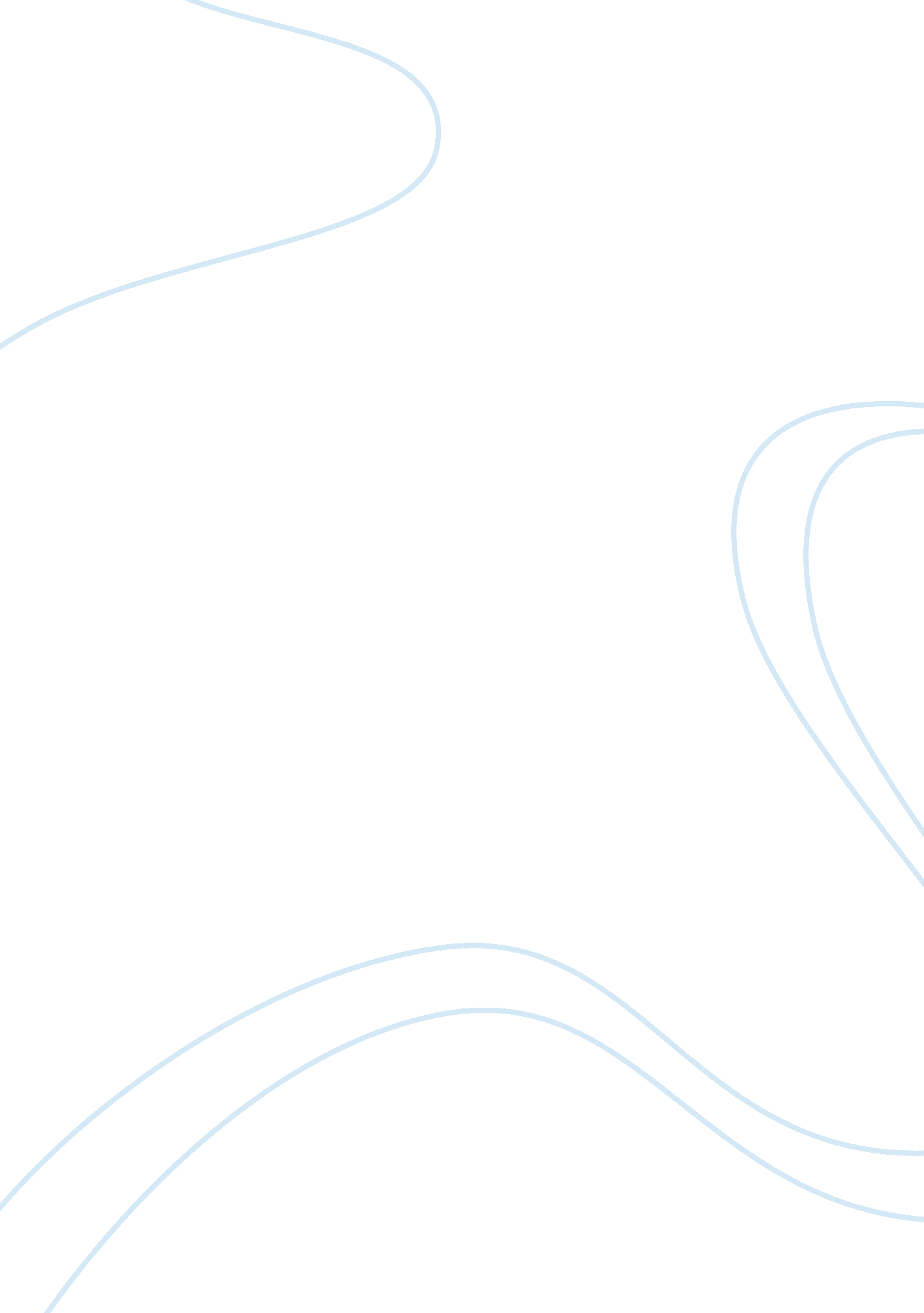 Introduction to the company e on commerce essay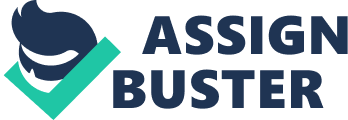 Highly organized planned for the over-60, remain warm offers full topographic point of heads one time you have attached you pay a fixed monetary value for 12 months for all your energy by monthly Direct Debt. PowerGen is one of the largest companies in UK. That provides the best client service. Company Profile PowerGen Energy Company is public company which is a company of eon founded in 1990 ( as PowerGen ) . PowergGen central office is at Coventry in England, United Kingdom. Its cardinal people are Paul Golby, CEO. Generally it produces Power and Gas and its employee is about 2200. Company scenario Powergen prior to acquisition by E. ON was formed in 1990 as Public Limited Company which was entirely owned by the UK authorities and acquired about 50 % of the Central Electricity Generating Board bring forthing capacity. 60 % of Powergen was sold to private investors in 1991, followed by the staying 40 % in March 1995. It expanded well by geting the regional electricity company East Midlands Electricity in 1998 and the supply concern of TXU Energy in 2002. Powergen was finally taken over itself by E. ON, an acquisition which was completed in January 2002. It so bought the Distribution Network Operator Midlands Electricity in 2004. This was merged with the distribution concern of East Midlands Electricity and rebranded as Central Networks. The Industrial & A ; Commercial Retail concern was rebranded as E. ON UK on 5 July 2004. The creative activity of the Central Networks concern in April 2004 included `` a company of E. ON '' as portion of its logotype. In October 2005 it was besides added to the Powergen logotype. In June 2007, a major advertisement run entitled `` The air current of alteration '' , incorporating advertizements utilizing the E. ON logo, was launched. The run featured the Robin Rigg offshore air current farm in the Solway Firth, presently in development. In the consumer market, this was complemented by a replacing of the largely bluish Powergen individuality to the ruddy individuality of E. ON, and the launch of a new merchandise, Go Green, utilizing electricity from renewable beginnings and C beginning gas. On the 22 October 2007, the company announced that the E. ON Energy and Powergen trade names would alter to E. ON as of the 1 November and 3 December 2007 severally. In January 2008, E. ON acquired West Midlands-based CHN Group, a supplier of warming services to builders, local governments and lodging associations across the part and in August 2008 completed the purchase of a portfolio of main road illuming undertakings from ABB. In 2008 and 2009 a figure of protests took topographic point at E. ON UK 's power station including a Climate Camp at their Kingsnorth power station in August 2008 and at their Ratcliffe-on-Soar Power Station in October 2009. In January twentieth 2010, E. ON UK announced the closing of their Rayleigh Customer Service Centre and the loss of 600 occupations. The company merely informed its employees after the information was leaked to a local newspaper. Despite the fact that the company prides itself on values of `` Trust, common regard and openness '' , and despite the fact that it was already publicizing for new places at its Nottingham site. This has been criticised as a money salvaging exercising by an administration which has seen an addition in net incomes of 18 % in 2009 and intelligence that E. on UK have made ? 80million in net incomes so far in the fiscal twelvemonth 2009/10. A Organizational Structure PowerGen and E-on are work jointly and they are presently a modern-day organizational construction. After denationalization in 1991 PowerGen had 21 power Stationss and was bring forthing about 30 % of the electricity supplied to England and Wales. In the twelvemonth 1989 and 1992 PowerGen had a 'functional ' organizational construction with few beds of direction. For case, their nucleus concern maps such as electricity coevals and commercial energy gross revenues formed divisions i. e. 'Generation division ' and 'Commercial division ' , which were so subdivided into concern units: concern planning, selling, or the power Stationss themselves. Harmonizing to some beginnings companies that are functionally organised have less demand of a formal procedure of scheme formation. This is due to the fewer figure of directors involved than in larger more diverse corporations for illustration. More accent is placed on the formation and reformation of action plans to implement the scheme. As a consequence the deductions of PowerGen 's organizational construction for its scheme and planning were that its high-ranking scheme to `` go a low-priced manufacturer on a universe category footing '' was translated into cardinal concern aims and action programs in a simple and more streamlined manner. The company went on to develop gas-fired Stationss, which proved cheaper to construct and keep and were more productive generators of electricity than the coal and dual-fire ( coal and oil ) power Stationss it had originally. To better understand and appreciate a corporation 's strategic development, the external environment or context within which the developments take topographic point should be considered. The national grid forecasted merely a slow growing in electricity demand throughout the early to mid-1990s of merely 0. 6 % yearly. PowerGen so decided to shut some power Stationss and put in the turning international market. It could be argued that it was PowerGen 's simple and efficient organizational construction ( comparative to a diversified and complex construction ) that enabled it to accommodate to this alteration in circumstance in clip to debar excessively many negative effects from the stagnating domestic market. The National Grid Control Cardinal Electricity Generating Board ( CEGB ) was the foundation of the British electricity industry for about 40 old ages ; from 1957, to denationalization in the 1990s. At the Centre of the CEGB 's substructure was the National Control Room of the National Grid located in London, which was portion of the control hierarchy for the system at that clip. There were besides both Area and District Grid Control Rooms, which were originally located at Newcastle upon Tyne, Leeds, Manchester, Nottingham, Birmingham, St Albans, East Grinstead and Bristol. The displacement Control Engineers who worked in these control suites would be, agenda and burden dispatch an economic committedness of coevals to the chief interrelated system ( the 400/275/132kV web ) at an equal degree of security. They besides had information about the running costs and handiness of every power bring forthing works in England and Wales. It was, at these control centres that they would invariably expect demand, proctor and instruct the power Stationss to either green goods or cut down electricity production, or halt bring forthing electricity wholly. They used what was known as the `` virtue order '' which established a system of ranking each generator in the power Stationss based upon how much they cost to bring forth electricity. The aim was to guarantee that electricity production was ever achieved at the lowest possible cost. Research and development In the position of research and development subdivision the CEGB had an extended R & A ; D subdivision with its three chief research labs at: Leatherhead ( Central Electricity Research Laboratory, CERL ) ; March wood Engineering Laboratory ( MEL ) ; and, Berkeley Nuclear Laboratories ( BNL ) . This three subdivision are play a critical function and tssshere were besides at one clip, five regional installations. These Scientific Service Departments had a base in each Region. A major SSD function was work outing technology jobs with the several designs of 500MW units. These were a important addition in unit size and had many teething jobs, most of which were solved to ensue in dependable service and gave good experience towards the design of the 660MW units. Well Devolved Management and Decision Making Company goes without stating that top direction plays a cardinal function in the strategic program development procedure. In 1992 PowerGen underwent a major reorganization from a functional construction into three chief divisions: New Ventures, UK Electricity and Engineering & A ; Business Services. The strategic function of top direction was devolved to staff within the divisions together with more decision-making power with the consequence that each division became a more independent system that could follow the planning development procedure in its ain manner. However, a twosome of old ages subsequently there was a job with the planning procedure in that the fiscal section was non integrated decently with the consequence that corporate fiscal demands were non realised. This job was straight attributable to the new signifier of divisional administration introduced in 1992. Devolved strategic determination doing - whilst authorising single divisions - made be aftering execution more disconnected from a corporate point of position. An illustration of this is the failure by top-level direction to cascade 'scenario information ' efficaciously plenty to its divisions so that when 'capping ' occurred ( presumptively cresting of net incomes ) the divisional concern programs were non equipped to cover with the new state of affairs. Strategic and Planning Tools In 1996, PowerGen underwent another reorganization to suit the development and variegation of the New Venture. The reorganization introduced new bunchs of concern units beneath the Chief Executive Officer and Managing Director ( MD ) such as 'UK Production ' , 'Gas ' , and 'Sales & A ; Marketing ' . Each bunch had its ain MD and finance director and both were involved in the planning procedure. The chief advantages of this new construction were that it obviated the past job of deficiency of fiscal input into the strategic program and that it brought improved focal point to each concern unit on the fortunes specific to its function, for illustration, the Gross saless & A ; Marketing bunch could concentrate on accomplishing their gross revenues marks and heightening the company 's border in the progressively competitory market. It has been said that companies have the range of their concern degree strategic content prescribed for them by external driver and that the chief push of strategic development is mostly determined by these environmental factors instead than a corporate-set strategic mission. In the instance of PowerGen these external factors were the increasing UK competition, geographical variegation - spread outing PowerGen 's involvements overseas - and the altering influence of the authorities. The corporate planning procedure now integrated the gas and electricity concern to reflect the demand for consistent schemes and aims and there was greater coaction internationally to organize human resource direction and the transportation of accomplishments. The corporate planning rhythm developed in 1998 formalised this combined attempt with built-in range for flexibleness. SOWT Analysis These are shown in below. Phosphorus Oxygen Second I Thymine I Volt Tocopherol INTERNAL External The company has a nucleus competency affecting its usage of information engineering to back up its international logistics system. For illustration, it can see how single merchandises are executing country-wide, Busines-by-Business at a glimpse. IT besides supports PowerGen efficient procurance. A focussed scheme is in topographic point for human resource direction and development. Peoples are cardinal to PowerGen concern and it invests clip and money in developing people, and retaining a developing them. Strength To take over, merge with, or organize strategic confederations with other planetary retail merchants, concentrating on specific markets such as England & A ; Wales The organisation is presently merely unifying with E-on and that is helpful for two companies in a comparatively little figure of two province power coevals systems. Therefore there are enormous chances for future concern in spread outing consumer markets. OPPERTUNITIES Nitrogen Tocopherol Gram A Thymine I Volt Tocopherol PowerGen is the World 's largest power coevals company, so when they are unifying with E-on company they face troubles at imploring for their different scheme like as power distribution retail merchant and control of its imperium, despite its IT advantages, could go forth it weak in some countries due to the immense span of control. Failing Bing figure one means that you are the mark of competition, locally and globally. Bing a planetary retail merchant means that you are exposed to political jobs in the states that you operate in. The cost of bring forthing many consumer merchandises tends to hold fallen because of lower fabrication costs. Manufacturing cost has fallen due to outsourcing to low-priced parts of the World. This has lead to monetary value competition, ensuing in monetary value deflation in some scopes. Intense monetary value competition is a menace. Menace Decision After merge with E-ON, they become more powerful in every sector for illustration, direction and selling, and make a combined scheme to supply better client service in power coevals sector. Actually their combined end is guarantee better quality and bring forth more energy and vie with their present and future compotator. PowerGen has transformed from a UK based electricity supplier to a diversified international corporation since 1989. PowerGen responded to these altering conditions by reorganizing one time more but uniting the benefits of devolved appraisal devising and liberty with an incorporate construction. 